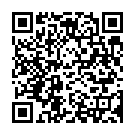 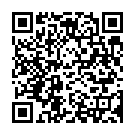 人與自然_展示書點交單請老師撤展的時候，列印點交單、清點書籍，以利書籍的交接，並將點交單連同書籍一起交給下一個學校。請老師在撤展的同時，將該主題書展的活動照片，傳至以下信箱，以利學期結束時製作成果檔案，感謝老師的配合。[佩珊：peishan@gms.ndhu.edu.tw]若有遺失書籍的情況發生：一、請老師們需利用學校經費將書本購置齊全、提醒下一所學校，並於點交單上註記。二、新購置之圖書封面需有「巡迴書請勿外借」標記，以及書籍側邊需以紅黃藍貼紙標示書籍適讀年齡。人與自然_展示書點交單請老師撤展的時候，列印點交單、清點書籍，以利書籍的交接，並將點交單連同書籍一起交給下一個學校。請老師在撤展的同時，將該主題書展的活動照片，傳至以下信箱，以利學期結束時製作成果檔案，感謝老師的配合。[佩珊：peishan@gms.ndhu.edu.tw]若有遺失書籍的情況發生：一、請老師們需利用學校經費將書本購置齊全、提醒下一所學校，並於點交單上註記。二、新購置之圖書封面需有「巡迴書請勿外借」標記，以及書籍側邊需以紅黃藍貼紙標示書籍適讀年齡。人與自然_展示書點交單請老師撤展的時候，列印點交單、清點書籍，以利書籍的交接，並將點交單連同書籍一起交給下一個學校。請老師在撤展的同時，將該主題書展的活動照片，傳至以下信箱，以利學期結束時製作成果檔案，感謝老師的配合。[佩珊：peishan@gms.ndhu.edu.tw]若有遺失書籍的情況發生：一、請老師們需利用學校經費將書本購置齊全、提醒下一所學校，並於點交單上註記。二、新購置之圖書封面需有「巡迴書請勿外借」標記，以及書籍側邊需以紅黃藍貼紙標示書籍適讀年齡。人與自然_展示書點交單請老師撤展的時候，列印點交單、清點書籍，以利書籍的交接，並將點交單連同書籍一起交給下一個學校。請老師在撤展的同時，將該主題書展的活動照片，傳至以下信箱，以利學期結束時製作成果檔案，感謝老師的配合。[佩珊：peishan@gms.ndhu.edu.tw]若有遺失書籍的情況發生：一、請老師們需利用學校經費將書本購置齊全、提醒下一所學校，並於點交單上註記。二、新購置之圖書封面需有「巡迴書請勿外借」標記，以及書籍側邊需以紅黃藍貼紙標示書籍適讀年齡。人與自然_展示書點交單請老師撤展的時候，列印點交單、清點書籍，以利書籍的交接，並將點交單連同書籍一起交給下一個學校。請老師在撤展的同時，將該主題書展的活動照片，傳至以下信箱，以利學期結束時製作成果檔案，感謝老師的配合。[佩珊：peishan@gms.ndhu.edu.tw]若有遺失書籍的情況發生：一、請老師們需利用學校經費將書本購置齊全、提醒下一所學校，並於點交單上註記。二、新購置之圖書封面需有「巡迴書請勿外借」標記，以及書籍側邊需以紅黃藍貼紙標示書籍適讀年齡。人與自然_展示書點交單請老師撤展的時候，列印點交單、清點書籍，以利書籍的交接，並將點交單連同書籍一起交給下一個學校。請老師在撤展的同時，將該主題書展的活動照片，傳至以下信箱，以利學期結束時製作成果檔案，感謝老師的配合。[佩珊：peishan@gms.ndhu.edu.tw]若有遺失書籍的情況發生：一、請老師們需利用學校經費將書本購置齊全、提醒下一所學校，並於點交單上註記。二、新購置之圖書封面需有「巡迴書請勿外借」標記，以及書籍側邊需以紅黃藍貼紙標示書籍適讀年齡。人與自然_展示書點交單請老師撤展的時候，列印點交單、清點書籍，以利書籍的交接，並將點交單連同書籍一起交給下一個學校。請老師在撤展的同時，將該主題書展的活動照片，傳至以下信箱，以利學期結束時製作成果檔案，感謝老師的配合。[佩珊：peishan@gms.ndhu.edu.tw]若有遺失書籍的情況發生：一、請老師們需利用學校經費將書本購置齊全、提醒下一所學校，並於點交單上註記。二、新購置之圖書封面需有「巡迴書請勿外借」標記，以及書籍側邊需以紅黃藍貼紙標示書籍適讀年齡。人與自然_展示書點交單請老師撤展的時候，列印點交單、清點書籍，以利書籍的交接，並將點交單連同書籍一起交給下一個學校。請老師在撤展的同時，將該主題書展的活動照片，傳至以下信箱，以利學期結束時製作成果檔案，感謝老師的配合。[佩珊：peishan@gms.ndhu.edu.tw]若有遺失書籍的情況發生：一、請老師們需利用學校經費將書本購置齊全、提醒下一所學校，並於點交單上註記。二、新購置之圖書封面需有「巡迴書請勿外借」標記，以及書籍側邊需以紅黃藍貼紙標示書籍適讀年齡。人與自然_展示書點交單請老師撤展的時候，列印點交單、清點書籍，以利書籍的交接，並將點交單連同書籍一起交給下一個學校。請老師在撤展的同時，將該主題書展的活動照片，傳至以下信箱，以利學期結束時製作成果檔案，感謝老師的配合。[佩珊：peishan@gms.ndhu.edu.tw]若有遺失書籍的情況發生：一、請老師們需利用學校經費將書本購置齊全、提醒下一所學校，並於點交單上註記。二、新購置之圖書封面需有「巡迴書請勿外借」標記，以及書籍側邊需以紅黃藍貼紙標示書籍適讀年齡。適讀年級序號書名書名書名數量A校清點
(         國小)A校清點
(         國小)B校清點
(         國小)低年級1大熊抱抱大熊抱抱大熊抱抱1□□□2過...過...過馬路*過...過...過馬路*過...過...過馬路*1□□□3我家住在大海邊我家住在大海邊我家住在大海邊1□□□4娜米和可愛的動物們娜米和可愛的動物們娜米和可愛的動物們1□□□5然後春天就來了然後春天就來了然後春天就來了1□□□6烏鴉太郎烏鴉太郎烏鴉太郎1□□□7風喜歡和我玩風喜歡和我玩風喜歡和我玩1□□□8風是什麼顏色風是什麼顏色風是什麼顏色1□□□中年級9小恩的祕密花園小恩的祕密花園小恩的祕密花園1□□□10大木棉樹－亞馬遜雨林的故事大木棉樹－亞馬遜雨林的故事大木棉樹－亞馬遜雨林的故事1□□□11上山種下一棵樹上山種下一棵樹上山種下一棵樹1□□□12春神跳舞的森林春神跳舞的森林春神跳舞的森林1□□□13小小鄰愛種花:春小小鄰愛種花:春小小鄰愛種花:春1□□□14花婆婆花婆婆花婆婆1□□□15希望之樹希望之樹希望之樹1□□□16艾莉絲的樹艾莉絲的樹艾莉絲的樹1□□□17和平樹：一則來自非洲的真實故事和平樹：一則來自非洲的真實故事和平樹：一則來自非洲的真實故事1□□□18五月木棉飛五月木棉飛五月木棉飛1□□□19漫步大自然的昆蟲詩人：法布爾的成長故事漫步大自然的昆蟲詩人：法布爾的成長故事漫步大自然的昆蟲詩人：法布爾的成長故事1□□□20超級阿伯：現代農夫與大自然的對話超級阿伯：現代農夫與大自然的對話超級阿伯：現代農夫與大自然的對話1□□□高年級21星星婆婆的雪鞋星星婆婆的雪鞋星星婆婆的雪鞋1□□□22鯨生鯨世【修訂版】鯨生鯨世【修訂版】鯨生鯨世【修訂版】1□□□23山居歲月山居歲月山居歲月1□□□24白鯨記白鯨記白鯨記1□□□25天空的眼睛天空的眼睛天空的眼睛1□□□26少年小樹之歌少年小樹之歌少年小樹之歌1□□□27追鷹的孩子追鷹的孩子追鷹的孩子1□□□28達爾文女孩達爾文女孩達爾文女孩1□□□教學輔助書籍29探索大地之心（新版）探索大地之心（新版）探索大地之心（新版）1□□□30傾聽自然（新版）傾聽自然（新版）傾聽自然（新版）1□□□31共享自然的喜悅（改版）共享自然的喜悅（改版）共享自然的喜悅（改版）1□□□32與孩子分享自然：２０週年紀念版與孩子分享自然：２０週年紀念版與孩子分享自然：２０週年紀念版1□□□33學做自然的孩子學做自然的孩子學做自然的孩子1□□□A校(      國小)負責老師簽名A校(      國小)負責老師簽名A校(      國小)負責老師簽名B校(      國小)負責老師簽名B校(      國小)負責老師簽名B校(      國小)負責老師簽名日期(年/月/日)日期(年/月/日)日期(年/月/日)/   /日期(年/月/日)日期(年/月/日)日期(年/月/日)/   //   /